Publicado en Madrid el 16/07/2019 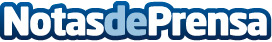 Huevos azules al alcance de todos gracias a Gallina AraucanasGallina Araucanas ha abierto un nuevo portal online donde todos aquellos que quieran hacerse con sus gallinas araucanas o huevos azulesDatos de contacto:Gallina Araucanashttps://gallinaaraucana.es606153883Nota de prensa publicada en: https://www.notasdeprensa.es/huevos-azules-al-alcance-de-todos-gracias-a Categorias: Nacional Nutrición Gastronomía Industria Alimentaria E-Commerce Consumo http://www.notasdeprensa.es